Победители окружных конкурсов в рамках  МесячникаАфанасова Лиля и  Тюрина Ксюша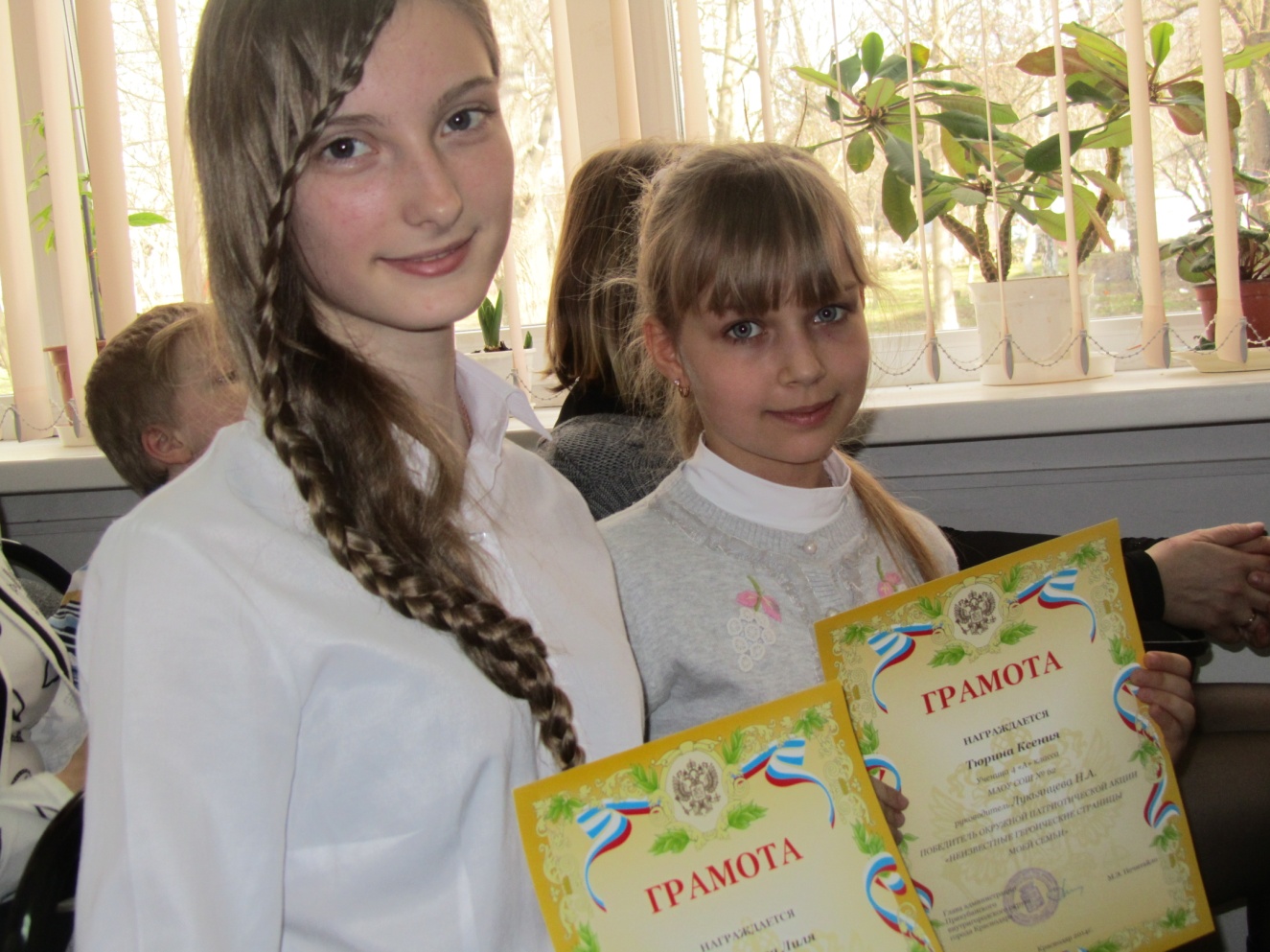 